СОВЕТ  ДЕПУТАТОВ ДОБРИНСКОГО МУНИЦИПАЛЬНОГО РАЙОНАЛипецкой области8-я сессия V-го созываРЕШЕНИЕ24.06.2014г.                                   п.Добринка	                                      № 60-рсОб организации профилактической работы с подростками с девиантным поведением на территории Добринского муниципального районаАнализируя  информацию заместителя главы администрации Добринского муниципального района Требунских И.А. об организации профилактической работы с подростками  с девиантным поведением на территории района, Совет депутатов Добринского муниципального района отмечает, что деятельность органов системы профилактики безнадзорности и  правонарушений несовершеннолетних строится с учетом положений ФЗ «Об основах системы профилактики безнадзорности и правонарушений несовершеннолетних», Закона Липецкой области «О профилактике безнадзорности и правонарушений несовершеннолетних в Липецкой области».По состоянию на 20.06.2014г. выявлено 10 безнадзорных несовершеннолетних.В комиссии по делам несовершеннолетних и защите их прав на  персонифицированном учете состоит 27 семей, в которых проживает 62 ребенка, 2013г. -28.Приняты меры по профилактике самовольно оставивших семью или государственные учреждения. За первое полугодие 2014 года на территории Добринского района отмечено 6 самовольного ухода. Основными причинами уходов явились: бесконтрольность со стороны родителей (законных представителей) -1, бродяжничество -5.Во всех общеобразовательных учреждениях района проводится активная работа по профилактике преступности, правонарушений, в том числе наркомании, токсикомании и алкоголизма в подростковой среде. Проводится работа по обеспечению активных профилактических мероприятий антинаркотической направленности в средствах массовой информации путем регулярной публикации материалов, направленных на  профилактику наркомании и ориентирование населения на здоровый образ жизни.Одним из основных направлений предупреждения безнадзорности и правонарушений несовершеннолетних является профилактика семейного неблагополучия. Органами системы профилактики обеспечивается постоянный контроль за образом жизни, условиями воспитания и исполнения родительских обязанностей семей, состоящих на учете. К административной ответственности за неисполнение обязанностей по воспитанию, содержанию в 2014 году привлечено 178 родителей. За те же действия, связанные с  жестоким обращением с детьми, к уголовной ответственности по ст.156 УК РФ в . родители не привлекались. Учитывая, что главным звеном ювенальной юстиции является суд по делам о несовершеннолетних, в районе проводятся заседания «круглого стола» с участием всех органов системы профилактики и судей. На заседании обсуждается совместный план мероприятий по предупреждению правонарушений и семейного неблагополучия и его реализация по работе с несовершеннолетними,  осужденными к мерам наказания не связанными  с лишением свободы и  освобожденными от наказания с применением мер воспитательного характера. Кроме того, работа осуществляется с семьями ограниченными в  родительских правах или предупрежденными судом о лишении прав.С целью предупреждения социального сиротства, совместно с образовательными учреждениями района, комиссией по делам несовершеннолетних и защите их прав, подразделением по делам несовершеннолетних, комплексным центром проводятся ежемесячные рейды. Так, в 2014 году проведено 21 рейд в неблагополучные семьи, посещено 49 семей, некоторые неоднократно.На основании вышеизложенного, Совет депутатов Добринского муниципального районаРЕШИЛ:1. Информацию  об организации профилактической работы с подростками с девиантным поведением на территории района принять к сведению.2.Рекомендовать комиссии по делам несовершеннолетних и защите их прав администрации района:2.1.Активизировать работу по вопросу укрепления и возрождения семейных ценностей;2.2.В средствах массовой информации больше внимания уделять вопросам противодействия жестокого обращения с детьми;2.3.Углубленно подойти к разработке программ реабилитации и адаптации несовершеннолетних и их семей;2.4.Выработать стратегию взаимодействия органов и учреждений системы профилактики.Председатель Совета депутатовДобринского муниципального района 				В.А.Максимов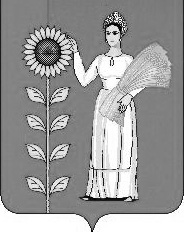 